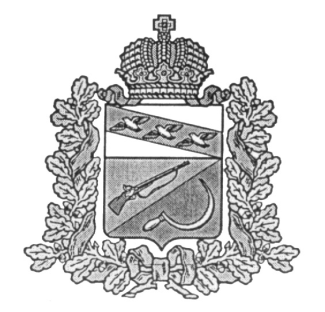 АДМИНИСТРАЦИЯ                                               КРУТОВСКОГО СЕЛЬСОВЕТА           ЩИГРОВСКОГО РАЙОНА КУРСКОЙ ОБЛАСТИП О С Т А Н О В Л Е Н И Е «30» декабря  2022 года             № 84 «Об утверждении  плана – графика закупок  товаров, работ, услуг для обеспечения нужд Администрации Крутовского  сельсовета Щигровского района Курской области на 2023 год и плановый период 2024 и 2025 годы»»         В соответствии  с частью 10 статьи 21 Федерального закона от 05 апреля 2013 года № 44-ФЗ «О контрактной системе в сфере закупок товаров, работ, услуг для обеспечения государственных и муниципальных нужд», приказом Минэкономразвития РФ №761, Казначейства РФ №20н от 27.12.2011 года «Об утверждении порядка размещения на официальном сайте планов-графиков размещения заказов на поставку товаров, выполнение работ, оказание услуг для нужд заказчиков и формы планов-графиков размещения заказа на поставки товаров, выполнение работ, оказание услуг для нужд заказчиков», Администрация Крутовского сельсовета Щигровского  района Курской области ПОСТАНОВЛЯЕТ:         1. Утвердить План-график  размещения заказов на поставки товаров, выполнение работ, оказания  услуг для нужд Крутовского сельсовета  Щигровского  района Курской области  на 2023 год и плановый период 2024 и 2025 годы.        2.Организовать размещение муниципального заказа в сроки, установленные планом-графиком.         3. Опубликовать план-график  размещения заказов на поставки товаров, выполнение работ, оказание услуг для муниципальных нужд на 2023 год  и плановый период 2024  и 2025 годы на официальном сайте и в информационно-телекоммуникационной сети «Интернет» www.zakupki.gov.ru.                                                                                                                                                                                                                                                                                                                                                                                                                                                                                                                                                                                                                                                                                                                                                                                                                                                                                                                                                                                              4. Контроль за исполнением настоящего постановления  оставляю за собой . 5.Постановление вступает в силу со дня подписания и  подлежит размещению  на официальном сайте администрации в сети «Интернет».  Глава  Крутовского сельсовета                                   Н.Ю.Каменева